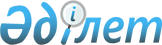 Атом бұйымдарын импорттау туралыҚазақстан Республикасы Премьер-Министрiнiң Өкiмi 1996 жылғы 29 сәуiр N 206-ө



          "Қазақстан Республикасындағы тауарлардың (жұмыстар, қызмет
көрсетулер) экспорты мен импортының тәртiбi туралы" Қазақстан
Республикасы Үкiметiнiң 1996 жылғы 12 наурыздағы N 298  
 P960298_ 
 
қаулысына сәйкес Ақтау қаласындағы Маңғышлақ атом энергиясы 
комбинатына Москва қаласындағы "Изотоп" Бүкiлаймақтық бiрлестiгiмен 
1994 жылғы 14 қазанда жасалған N 08625142/02/36 контрактiге сәйкес 
Ресей Федерациясынан Қазақстан Республикасына 46 гамма-көзiн және
спектрометрлiк гамма-көздерiнiң 3 жиынтығын (СЭҚ ТН 2844 коды)
әкелуге рұқсат етiлсiн.




          Қазақстан Республикасының Өнеркәсiп және сауда министрлiгi
белгiленген тәртiппен лицензия берсiн.








          Премьер-Министр








					© 2012. Қазақстан Республикасы Әділет министрлігінің «Қазақстан Республикасының Заңнама және құқықтық ақпарат институты» ШЖҚ РМК
				